3.  Webové stránky a jejich využitíWebové stránky – za firemní webové stránky považujeme i stránky společné s jiným právním subjektem (např. webové stránky mateřské společnosti), pokud firma může alespoň částečně měnit jejich obsah. Nezahrnují se případy, kdy informace o subjektu jsou pouze v internetových databázích (katalozích) firem. Hlavní zjištěníV lednu 2017 mělo v České republice webové stránky 83 % firem s deseti a více zaměstnanci. Oproti konci roku 2001, kdy měla webové stránky necelá polovina subjektů (45 %), se jejich podíl téměř zdvojnásobil. Nejvyšší nárůst podílu firem s webovými stránkami zaznamenal ČSÚ před rokem 2004, v následujících letech tento podíl narůstal už jen pozvolna a od roku 2014 stagnuje. Webovou prezentaci měly v lednu 2017 nejčastěji subjekty působící v ubytování, v cestovním ruchu a v sektoru informačních a komunikačních činností (více než 96 %). Mezi zeměmi EU28 se firmy v České republice v tomto ukazateli v roce 2016 umístily na nadprůměrném 10. místě. Průměr evropské osmadvacítky dosáhl v roce 2016 hranice 77 % firem s webovými stránkami. Více než dvě pětiny firem v ČR, resp. více než polovina firem s webovými stránkami měla v lednu 2017 svůj web přizpůsoben pro mobilní zařízení. Webové stránky použitelné na jakémkoli přenosném zařízení měly častěji velké firmy (59 %) a z hlediska odvětvového firmy poskytující ubytování (70 %), dále subjekty působící v oblasti IT či v telekomunikačním sektoru nebo cestovní agentury a kanceláře (65 %).V českých firmách s deseti a více zaměstnanci, které mají webové stránky, provádí vývoj webových stránek i jejich následnou podporu (správu jejich obsahu a aktualizace) častěji externisté než vlastní zaměstnanci firem. Z mezinárodního srovnání firem s webovými stránkami navíc vyplývá, že české podniky jsou jedny z těch, které vývoj a podporu vlastních webových stránek nejčastěji zajišťují externě. Na externí pracovníky se v záležitostech spojených s webovými stránkami obrací naprostá většina firem, výjimkou jsou jen firmy působící v IT odvětví, kde více než 60 % firem provádí vývoj webových stránek i jejich následnou podporu díky svým vlastním zaměstnancům. Nejčastější službou, kterou firemní webové stránky ve vztahu ke svým zákazníkům nabízejí, je možnost nahlížení do katalogů a ceníků nabízených výrobků a služeb. Tuto možnost umožňovaly dvě třetiny webových stránek českých firem (65 %). Z téměř 40 % webových stránek firem mohl zákazník objednávat či rezervovat nabízený produkt či službu. Mezi méně často vyskytující se funkcionality webových stránek podniků patřila v lednu 2017 možnost konfigurovat nabízený produkt podle vlastních požadavků. Možnost přizpůsobovat si na míru standardně prodávaný výrobek/službu nabízelo svým zákazníkům 13 % firem s webovými stránkami. Desetina firem s webovými stránkami nabízela svým návštěvníkům možnost sledovat stav vyřizované zakázky či umožňovala zákazníkům za objednané produkty nebo služby přímo zaplatit. Jen o něco více než 7 % firemních stránek poskytovalo registrovaným uživatelům možnost přizpůsobovat zobrazovaný obsah stránek jejich preferencím.Nejvíce výše zmíněných funkcionalit nabízely návštěvníkům webových stránek v lednu 2017 firmy poskytující ubytování, stravování a pohostinství a také subjekty zabývající se obchodem. Třetí příčka patří za rok 2017 firmám zabývajících se informačními a komunikačními činnostmi. Firmy poskytující ubytování a stravovací služby mají na svých webových stránkách častěji zveřejněné katalogy a ceníky a jejich zákazníci mohou přímo z webových stránek učinit objednávku nebo rezervaci příslušné služby. Firmy působící v obchodě naproti tomu častěji umožňují svým klientům sledovat stav vyřizované zakázky a učinit platbu za objednané produkty/služby.Pětina firem v ČR (19 %) prodávala v roce 2016 zboží či služby přes webové stránky. Za posledních devět let se podíl subjektů prodávajících přes webové stránky zdvojnásobil. Firmy, které prodávají přes své vlastní webové stránky, prodávají přibližně stejně často jak koncovým zákazníkům (tzv. B2C prodej) tak dalším firmám nebo organizacím veřejné správy (tzv. B2B nebo B2G prodej). V mezinárodním srovnání podniků prodávajících přes webové stránky byly za rok 2015 české subjekty na 7. místě, vysoko nad průměrem EU28. Nejvíce firem prodávajících přes webové stránky bylo v Irsku. Kdyby se evropský žebříček sestavoval pouze z firem prodávajících přes své webové stránky koncovým zákazníkům (B2C prodeje), byly by firmy v České republice za rok 2015 dokonce na 4. místě.Graf 3.1: Firmy v ČR s webovými stránkamipodíl na celkovém počtu firem v daných letech Tab. 3.1: Webové stránky firem a jejich využití, leden 2017 Graf 3.2: Firmy v zemích EU s webovými stránkami, leden 2016podíl na celkovém počtu firem s 10 a více zaměstnanci v dané zemi                        zdroj dat: Eurostat, prosinec 2016Graf 3.3: Firmy v ČR prodávající přes webové stránkypodíl na celkovém počtu firem v dané velikostní skupině v daných letech Graf 3.4: Firmy v zemích EU prodávající přes webové stránky v roce 2015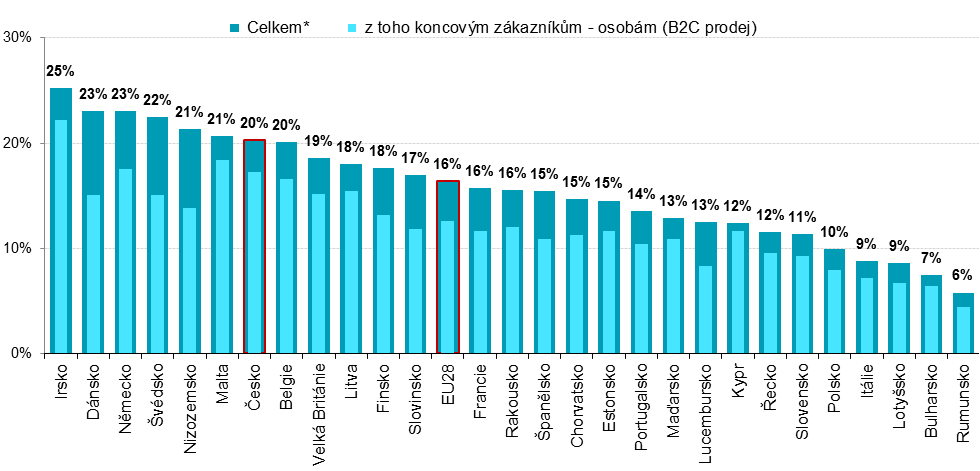 *firmy dané země, které v průběhu roku 2015 obdržely alespoň 1 elektronickou objednávku prostřednictvím webových stránekpodíl na celkovém počtu firem s 10 a více zaměstnanci v dané zemi                       zdroj dat: Eurostat, prosinec 2016Graf 3.5: Kdo ve firmách v ČR provádí provoz a správu webových stránek podle odvětví, leden 2017podíl na celkovém počtu firem s webovými stránkami v dané odvětvové skupině Tab. 3.2: Funkcionality webových stránek firem v ČR, leden 2017podíl na celkovém počtu firem s webovými stránkami v dané velikostní a odvětvové skupině (v %)Zdroj: Český statistický úřad 2017Firmy s webovými stránkami celkempřizpůsobenými pro mobilní zařízenípřizpůsobenými pro mobilní zařízeníjejichž vývoj ve firmě prováděli převážně vlastní zaměstnancijejichž vývoj ve firmě prováděli převážně vlastní zaměstnanciFirmy s webovými stránkami celkempřizpůsobenými pro mobilní zařízenípřizpůsobenými pro mobilní zařízeníjejichž vývoj ve firmě prováděli převážně vlastní zaměstnancijejichž vývoj ve firmě prováděli převážně vlastní zaměstnanciFirmy s webovými stránkami celkem% z celkového počtu firem% z firem 
s webovými stránkami% z celkového počtu firem% z firem 
s webovými stránkamiFirmy celkem (10+)82,9 42,5 51,2 13,0 15,2 Velikost firmy  10–49 zaměstnanců80,4 40,3 50,1 11,8 14,2   50–249 zaměstnanců91,8 48,3 52,6 16,2 17,0   250 a více zaměstnanců94,2 59,2 62,8 23,5 24,3 Odvětví (ekonomická činnost)  Zpracovatelský průmysl84,4 38,9 46,1 11,9 13,7   Výroba a rozvod energie, plynu, tepla88,2 43,0 48,8 13,0 14,8   Stavebnictví83,3 40,6 48,7 9,3 10,7   Obchod a opravy motorových vozidel92,2 50,9 55,3 6,2 6,8   Velkoobchod89,9 46,3 51,6 13,4 15,0   Maloobchod63,4 39,9 63,0 8,7 13,7   Doprava a skladování70,9 29,9 42,1 9,5 12,1   Ubytování97,3 69,9 71,8 6,8 7,0   Stravování a pohostinství72,8 44,4 60,9 6,6 8,6   Činnosti cestovních agentur a kanceláří96,6 65,4 67,8 14,6 15,1   Audiovizuální činnosti; vydavatelství98,4 64,1 65,2 39,6 39,7   Telekomunikační činnosti96,4 64,2 66,5 40,8 41,6   Činnosti v oblasti IT96,0 65,4 68,2 60,5 61,1   Činnosti v oblasti nemovitostí88,2 39,0 44,3 9,1 10,4   Profesní, vědecké a technické činnosti88,9 46,3 52,1 19,8 20,8   Ostatní administrativní a podpůrné činnosti72,9 39,5 54,1 10,7 14,6 zveřejněné katalogy/ ceníkymožnost přizpůsobení produktu/ službymožnost objednávky/ rezervacemožnost platbymožnost sledovat stav zakázkypersonalizace obsahu Firmy celkem (10+)65,0 12,9 38,9 9,0 10,0 7,2 Velikost firmy  10–49 zaměstnanců65,4 12,1 39,9 8,4 9,5 6,8   50–249 zaměstnanců64,2 14,8 35,4 10,6 10,6 8,0   250 a více zaměstnanců61,5 18,4 36,0 12,8 16,9 11,2 Odvětví (ekonomická činnost)  Zpracovatelský průmysl63,7 11,8 31,1 5,0 5,5 5,1   Výroba a rozvod energie, plynu, tepla62,1 7,6 28,3 3,1 4,1 4,8   Stavebnictví51,7 5,6 24,8 2,3 1,4 2,7   Obchod a opravy motorových vozidel77,0 29,4 56,1 5,0 10,1 13,4   Velkoobchod81,7 14,8 54,3 18,5 22,4 11,1   Maloobchod76,8 24,3 66,1 35,8 37,2 14,6   Doprava a skladování47,8 8,5 35,6 4,5 8,4 7,2   Ubytování91,3 40,8 89,4 23,8 15,3 12,8   Stravování a pohostinství86,1 10,7 56,5 7,5 8,3 9,2   Činnosti cestovních agentur a kanceláří92,6 49,3 81,4 35,7 25,1 17,6   Audiovizuální činnosti; vydavatelství82,7 27,8 70,4 38,6 25,7 16,1   Telekomunikační činnosti88,0 35,2 68,4 18,8 21,3 12,8   Činnosti v oblasti IT61,7 18,1 36,2 13,3 15,5 12,2   Činnosti v oblasti nemovitostí53,8 5,4 23,1 2,2 3,6 2,8   Profesní, vědecké a technické činnosti52,6 7,8 26,9 4,9 5,7 5,9   Ostatní administrativní a podpůrné činnosti55,4 8,1 32,0 3,9 6,5 5,9 